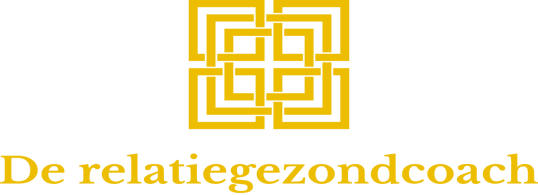 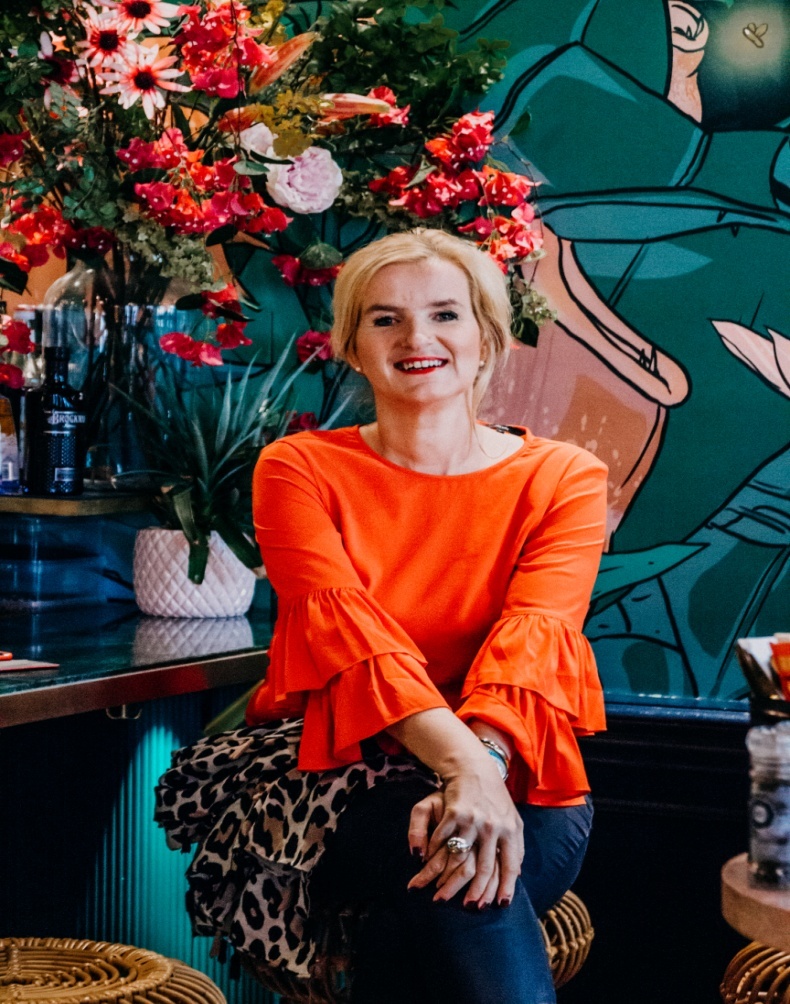 Doorbraak Coach Opleiding Strategisch doorbraakcoach; Relatiecoach, loopbaancoach, coach persoonlijke transformatie of kindertolk. Of creëer je eigen pakket; leer wat je wil leren en met het tempo dat jij wilt. “Ik help jou om vol zelfvertrouwen anderen mensen in hun kracht te brengen, gezinnen sterker te maken en kinderen weer te laten stralen”. 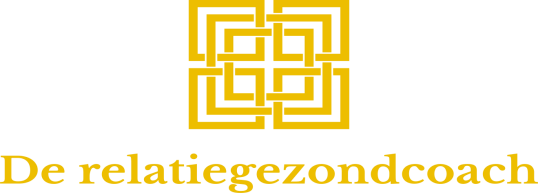 Herkenbaar?Je wilt graag tevreden zijn met jezelf, wat je doet in het leven, wat je aandeel en bijdrage is in het leven. Alleen merk je dat het vaak nog niet genoeg is.Je weet wel wat je waard bent, alleen kun je dat niet echt kwijt die waarde in een baan, of bij een bedrijf. Je mist iets.Je merkt dat de wereld aan het veranderen is en dat er nu veel behoefte is aan hulp en coachen van mensen. Je hebt plannen, ideeën, dromen en ambities. Je hebt ze echter nog niet omgezet omdat je je plek niet durft in te nemen.Je hebt al allerlei opleidingen gedaan maar nog steeds niet echt het idee dat je de kern hebt geraakt qua inhoud.Je voelt bij jezelf dat je positief in het leven staat, je hebt blokkades opgeruimd en ziet nu heel helder bij anderen waar de blokkades zitten; bij kinderen, bij relaties, bij mensen in hun loopbaan etc. Yeap, ik hoor je een aantal keer Ja zeggen, dan ben je op de juiste plek.Doorbraak Coach Opleiding Strategisch doorbraakcoach; Relatiecoach, loopbaancoach, coach persoonlijke transformatie of kindertolk. 3 maanden; basisopleiding 3 maanden; specialisatieGedurende 6 maandenWelkom op de doorbraakcoach opleiding. Dé opleiding die ervoor zorgt dat je echt als coach zal durven je profileren. Waarom? Omdat je zelf eerst persoonlijke doorbraken bent gaan maken, zo sta je een stuk steviger als ik je het vak van professioneel coachen aanleer. Je hebt eerst diepe lagen in jezelf aangeraakt en daardoor sta je nu een stuk steviger. Eerst je eigen doorbraken pakken en die bij de klant neerzetten. Dat is pas echt duurzame groeiDeze opleiding kan je alleen maar doen als je weet wat het is om snel te veranderen en je dit ook in de trajecten hebt meegemaakt. Doorbraak Coach opleiding ½ Jaarprogramma:Live dagen of volgen via livestreamHeel veel video; s PodcastszoomcallsJouw inzichtenboekActieve gesloten communityInspirerende boeken/ films en muziekVan inzichten naar echte DoorbrakenWil je ook graag je klanten begeleiden naar echte duurzame doorbraken?Je klanten kiezen je als coach omdat ze echt vooruit willen en andere mechanismes willen creëren in hun leven. En daarvoor dien je als coach ook stevig te zijn, zodat jij ook met je volle aanwezigheid er kan zijn voor je klant, wat er ook gebeurt. Je moet weten waar ze doorheen gaan, je moet daar geweest zijn, je moet weten waar de pijn zit en hoe die voelt. Dan pas ben je in staat om mensen echt verder te helpen. Ik heb al 15 jaar veel mensen voor me gehad en na trajecten hadden ze vaak de wens om ook zichzelf zichtbaar te maken, om zaken te doorbreken niet alleen voor zichzelf maar ook voor die ander. Heel veel beperkende overtuigingen houden ze nog in bedwangOm zich volledig zichtbaar te makenOm zich als coach te profilerenOm echt te gaan staan in hun kennis en vaardighedenOm hun kwetsbaarheid te laten zienEn als wij niet durven te gaan staan in onze kracht als coach, Hoe verwachten we dan dat die andere mensen dat wel doen. Wie verandert er dan daadwerkelijk iets in de maatschappij of bij de mensen? 1. Pak je eigen doorbraakSamen nemen we jouw blokkades vast en creëren we doorbraken in jouw mindset zodat jij ten volle”ja”kan zeggen tegen de coach in jou. Dat je jouw klanten ook dat gevoel kan meegeven dat ze ten volle voor zichzelf mogen gaan staan, ongeacht wat ze hebben meegemaakt, of waar ze nu nog door heen gaan. Je bent niet wat je hebt meegemaakt, je bent wat je doet met de inzichten die je in je leven krijgt. De modder in ons leven, identificeer je jezelf daarmee of zie je dat je daardoor juist van hele grote waarde bent voor een ander die in de modder zit. Hoe geweldig zou het zijn als jij in staat bent om deze persoon echt te helpen.. Bovendien heb ik de overtuiging dat we onze klanten maar zover kunnen coachen als waar wij staan in onze persoonlijke ontwikkeling.  Deze opleiding is dan ook niet geschikt als je niet ervaren hebt wat de methodieken met je kunnen doen.Verschil met andere opleidingen en coaches;Ja, er zijn natuurlijk al heel veel opleidingen, maar er zijn niet veel opleidingen die zo kort, diep, intens, focus leggen op al onderstaande punten. Wereldbeeld/ zelfbeeld: Je bent in staat om snel en kort iemand in beeld te krijgen; zijn overtuigingen/waarden/ opvattingen/opvoeding/systeemHeling: je bent in staat oude patronen uit te zetten bij iemand; kinderen en of volwassenen. de lading van pijn en verdriet etc. uit te zettenRevitalisering; Je bent in staat om iemand weer in de positieve levenstroom te brengenAantrekken van overvloed leven; je bent in staat om iemand te brengen van gebrek en schaarste naar overvloed in zijn of haar leven. Opbouw van de opleidingDit traject duurt 1/2 jaar3 maanden theorie als ondergrond voor “pak je eigen doorbraak als coach” Inclusief het aanleren van ‘doorbraakcoach competenties’ en het toepassen daarvan.3 maanden de verschillende methodieken voor de verschillende lagen waar je mensen kunt benaderen en specialisatie.Gebruik van verschillende werkmethodes:We hebben livedagen op locatie en online groepscoaching Je komt in een afgesloten facebookgroepJe krijgt podcastsVideo; sInspirerende filmsInspirerende boekenMuziekEtc.Alles om je grondig te “groomen”, doordacht met oog op resultaat en ontwikkeling. De onderdelen van ‘Pak je eigen doorbraak als coach”1. Pak je eigen doorbraakSamen nemen we jouw blokkades vast en creëren we doorbraken in jouw mindset zodat jij ten volle”ja”kan zeggen tegen de coach in jou. Dat je jouw klanten ook dat gevoel kan meegeven dat ze ten volle voor zichzelf mogen gaan staan, ongeacht wat ze hebben meegemaakt, of waar ze nu nog door heen gaan. Je bent niet wat je hebt meegemaakt, je bent wat je doet met de inzichten die je in je leven krijgt. De modder in ons leven, identificeer je jezelf daarmee of zie je dat je daardoor juist van hele grote waarde bent voor een ander die in de modder zit. Hoe geweldig zou het zijn als jij in staat bent om deze persoon echt te helpen.. Bovendien heb ik de overtuiging dat we onze klanten maar zover kunnen coachen als waar wij staan in onze persoonlijke ontwikkeling.  Deze opleiding is dan ook niet geschikt als je niet ervaren hebt wat de methodieken met je kunnen doen.2. Doorbraakcoach; BASISOPLEIDING     Basisbegrippen coachenCongruentie en incongruentie; wanneer is een verhaal congruent of incongruentInterne dialoog; hoe herken en lees ik iemands interne dialoog; Model van de wereld; hoe kijkt iemand naar de wereld, met welke bril kijkt iemand naar de wereld3 waarnemingsposities; 3 niveaus van luisteren; Perceptuele filtersMetamodelONDERDELEN/INHOUD:Wet van de aantrekkingskracht; hoe creëer ik mijn gewenste werkelijkheidSysteemcoachen; gezin van herkomst en zelfwaarderingTijdslijnen; belemmerende overtuigingen ombuigen.Intuïtief coachen: ik ben ok; jij bent ok; in het moment voelenKern coachen; adhv lichaamssignalen oude blokkades opruimenHouding van coachWet van de aantrekkingskracht:De kracht van intentieDe kracht van ademhalen; Wat is hartresonantie en waarom is dat essentieelWie is buteyko: Apparaatje ademhalingMeten ademhaling via horloge/ meettabel buteyko/ gids voor artsenDe wereld als je spiegelManifesteren; hoe doe ik datVisualiseren; hoe doe ik datKern coachen:Bewust/ onbewustZelfhelend vermogen aanzettenHoe om te gaan met trauma; meevoelen maar niet meelijden; Hoe werkt je systeem en verwerking bij traumaIngreep op trauma; de negatieve lading van een trauma afhalen. InstrumentenTijdslijnen:Alignement; de noodzaak van alignement en hoe die te verkrijgenVeronderstellingen; welke veronderstellingen heb ik en hoe breng ik die voor mezelf en voor anderen in kaartWat zijn waarden; hoe breng ik de waarden van mezelf in kaart en van de anderWat zijn overtuigingen/ hoe traceer ik ze bij mezelf en bij anderen Overtuigingenlijst Hoe vind ik mijn missie en hoe breng ik deze voor mezelf en voor anderen in kaart.              Veranderen van overtuigingen: hoe doorbreek ik bij mezelf en bij anderen negatieve overtuigingenTime Line doorbrakenZelfhelend vermogen aanzettenLogische niveaus doorbrakenInstrumenten; SysteemcoachenBewuste/ onderbewusteEnergieZelfhelend vermogen aanzettenDe tijdsloosheid van energie Tijd; geen lineair; alles is nuGezinsverbanden/ generatieverbandenIntuïtief coachenBewuste/ onbewusteOvergang Angst/gebrek naar groei/ontwikkelingZelfhelend vermogen aanzettenPrincipes van groei; object of veld5 principes van groeiHouding en gedrag van coach:Hoe maak je de beste verbinding met je klantHoe creëren van veiligheid van startHouding van een succesvolle doorbraakcoachRapport, verbindingActief luisterenKrachtige vraagstelling en doorvragenDurven spiegelenActieplan opstellen3.Oprechte echte Doorbraaktools!In deze 3 maanden ga ik je alleen dat leren waarvan ik zeker weet dat het effect heeft; je gaat als coach voor resultaat. Als jij dat zou kunnen creëren voor een ander en als jij die coach zou kunnen zijn…..zou je het dan willen? Klanten in hun zelfwaarde zettenZelfacceptatie bevorderenDe krachtigste methode om overtuigingen om te draaienVerleden achter je latenBody workWerken met bewezen doorbraakmethodesHoe nu verder als coach; hoe trek ik klanten aan?.Ik heb er ontzettend veel zin in om mijn kennis en ervaring over te brengen op jou. Samen kunnen we daardoor heel veel mensen bereiken en hen leren hoe het ook kan; het verschil maken. Ik doe het niet voor minder.Mocht je interesse hebben gekregen of wil je gewoon meer informatie; het lesplan, de specifieke inhoud, de dagen, de locatie etc. laat het dan weten.Lieve groet,YvonneDoorbraakcoach opleiding Specialisatie.       3 maanden; specialisatieDoorbraakcoach	De specialisatieonderdelen zijn per totaal blok af te nemen, maar het is ook mogelijk om je eigen pakket samen te stellen. Leer wat je wil leren! En bepaal je eigen tempo! SPECIALISATIE MOGELIJKHEDEN:RelatiecoachLoopbaancoachPersoonlijke transformatie:Kindertolk:Ondernemer wordenRELATIECOACH;6 behoeftenBehoefteninventarisatielijst6 disciplines van liefde en verbinding3 niveaus van relaties3 Levels of Love (Intervention)6 Human Needs (Intervention)7 Master Skills of Relationships (Intervention)10 Disciplines of Love (Intervention)ApologyRitual&Reparation Archetypes en rollenmodellenElevation Strategy FindingtheSpark (Teleclass)Aanpak relatiecoachtrajectChanging relationshipsIntimiteit en vertrouwen terug krijgenHuman needs vragenlijst en scorelijstSleutelbeslissingen in je levenSoms moeilijk om jezelf lief te hebbenVoordelen van despairStrategie 1 t/m 5JourneyAnchoring (Teleclass)Masculine/Feminine Energies (Intervention)HeartProcess (Intervention)Ademhalen/visualisatie/ meditatiePijn/ macht/ regels in een relatiePersoonlijke doorbraakcoach/transformatiecoach:3 bestaansniveausAuthenticiteitBlijven bij het oudeDankbaarheidDenken is je probleemMoeilijk om jezelf lief te hebbenSynchoniciteitHoe kun je synchroon levenGedragregelsDe kracht van intentieOefeningen; gedachten zijn krachtenDilemmacoachenLogische niveaus; Helende reisWaar houd ik vanDe zielVoeding van de zielVragen bij zielsverlies;Wat is intuïtieWelke 5 punten zijn zwz belangrijkManieren van luisteren/ KinderfluisteraarManieren om naar ontwikkeling te kijkenSpiegelen; de wereld als je spiegelOntcijfer de spiegelDe ziel; het verband tussen kinderen en oudersKinderen en de boodschappen die ze zendenAandoeningen en de boodschappen daarvanLeren terugkoppeling te gevenHelende reis bij kinderen Werken met Patrouchka systeem Leren werken met vragenkaart algemeenLeren werken met vragenkaart BewonderingDoorbreek oude patronenOmzetten belemmerende overtuigingen in positieve overtuigingenVerschilverleden/ heden/ toekomstLoopbaancoach Wat is model van de wereld?Visie op de realiteitDoelen scherpstellenZelfacceptatieZien wat  talenten zijnHoe wordt iemand stuurman?Doorbreek oude patronenOmzetten belemmerende overtuigingen in positieve overtuigingenVerschilverleden/ heden/ toekomstWelke behoeftes heeft de klant echtHoe verwezenlijkt hij/zij deze behoeftesManifesteren en creëren.In kracht komen en vanuit moeiteloosheid te blijven staanFocus aanbrengenInspiratiebronnenDe kracht van ademhalenDilemmacoachenLogische niveausWerken met inspiratie, kwaliteitenkaarten etc.BeroepenkaartjesOndernemer worden;ZielsmissieVisie MissieWie is mijn klant en welke behoefte en problemen hij hij/zij?Wat is resonerenAantrekken van klantenBronnen Als je een van deze specialisaties kiest dan ben je na het doorwerken van het programma volledig in staat om iedereen die hulp nodig heeft bij dit onderwerp snel en effectief te helpen.  Je bent in staat om niet alleen op gedragsniveau maar ook via de diepere lagen in het menselijk systeem verandering aan te brengen in het leven van de klant. Het wordt een reis die je niet snel zult vergeten, je gaat dingen leren waardoor je soms anders naar de wereld gaat kijken, maar waardoor jij wel in staat bent om snel verandering aan te brengen bij iemand. Ik heb zin in om aan de slag te gaan voor jou!Lieve groet,Yvonne